Istuntoasiakirja<NoDocSe>B8-0177/2019</NoDocSe><Date>{11/03/2019}11.3.2019</Date><TitreType>PÄÄTÖSLAUSELMAESITYS</TitreType><TitreSuite>komission varapuheenjohtajan / unionin ulkoasioiden ja turvallisuuspolitiikan korkean edustajan julkilausuman johdosta</TitreSuite><TitreRecueil>työjärjestyksen 123 artiklan 2 kohdan mukaisesti</TitreRecueil><Titre>ihmisoikeusloukkauksia koskevasta eurooppalaisesta pakotejärjestelmästä</Titre><DocRef>(2019/2580(RSP))</DocRef><RepeatBlock-By><Depute>Heidi Hautala, Barbara Lochbihler, Judith Sargentini, Margrete Auken, Jordi Solé, Martin Häusling, Molly Scott Cato, Klaus Buchner, Florent Marcellesi, Reinhard Bütikofer, Bodil Valero, Tilly Metz</Depute><Commission>{Verts/ALE}Verts/ALE-ryhmän puolesta</Commission></RepeatBlock-By>B8-0177/2019Euroopan parlamentin päätöslauselma ihmisoikeusloukkauksia koskevasta eurooppalaisesta pakotejärjestelmästä(2019/2580(RSP))Euroopan parlamentti, joka–	ottaa huomioon aikaisemmat päätöslauselmansa, joissa vaadittiin unionin laajuista järjestelmää kohdennettujen pakotteiden asettamiseksi vakaviin ihmisoikeusloukkauksiin syyllistyneille henkilöille, mukaan luettuna 11. maaliskuuta 2014 annettu päätöslauselma kidutuksen poistamisesta maailmasta,–	ottaa huomioon Lissabonin sopimuksen julistuksen nro 25 tarpeesta varmistaa EU:n rajoittavien toimenpiteiden tai EU:n terrorismin torjuntaan liittyvien toimien kohteena olevien henkilöiden tai yhteisöjen oikeus puolueettomaan menettelyyn,–	ottaa huomioon ihmisoikeuksia ja demokratiaa koskevan EU:n strategiakehyksen ja toimintasuunnitelman (2015–2019),–	ottaa huomioon komission varapuheenjohtajan / unionin ulkoasioiden ja turvallisuuspolitiikan korkean edustajan joulukuussa 2018 pidetyn EU:n ulkoasiainneuvoston kokouksen jälkeen antaman julkilausuman,–	ottaa huomioon Euroopan neuvoston parlamentaarisen yleiskokouksen 22. tammikuuta 2019 antaman päätöslauselman Sergei Magnitskista ja rankaisemattomuuden torjumisesta kohdennetuilla pakotteilla,–	ottaa huomioon parlamentin ulkoasioiden pääosaston 26. huhtikuuta 2018 julkaiseman tutkimuksen kohdennetuista pakotteista vakaviin ihmisoikeusloukkauksiin syyllistyneille henkilöille sekä vaikutuksesta, suuntauksista ja näkymistä unionin tasolla,–	ottaa huomioon Alankomaiden hallituksen marraskuussa 2018 tekemän aloitteen ihmisoikeusloukkauksista määrättäviä pakotteita koskevan unionin maailmanlaajuisen järjestelmän tukemisesta,–	ottaa huomioon useiden kansalaisyhteiskunnan ryhmien 14. marraskuuta 2018 esittämän ehdotuksen unionin komiteasta, joka voisi evätä maahanpääsyn ihmisoikeuksiin liittyvistä syistä,–	ottaa huomioon työjärjestyksen 123 artiklan 2 kohdan,A.	ottaa huomioon, että EU:n rajoittavista toimenpiteistä (jotka tunnetaan yleisemmin pakotteina) on viimeksi kuluneiden kahden vuosikymmenen aikana tullut olennainen osa EU:n ulkosuhteiden välineistöä ja että tällä hetkellä on otettu käyttöön yli 40 erilaista rajoittavaa toimenpidettä 34 maassa, ja monet niistä suoraan YK:n turvallisuusneuvoston päätöslauselmien täytäntöön panemiseksi;B.	toteaa, että maakohtaisten pakotteiden lisäksi unioni on äskettäin ottanut käyttöön rajoittavia laaja-alaisia toimia torjuakseen kemiallisten aseiden leviämistä ja käyttöä ja ottanut käyttöön erityistoimia terrorismin torjumiseksi;C.	ottaa huomioon, että nykyiset unionin pakotteet kohdistuvat paitsi valtiollisiin, myös muihin kuin valtiollisiin toimijoihin, kuten Isisiin ja al-Qaidaan;D.	ottaa huomioon, että arviolta kaksi kolmannesta unionin maakohtaisista pakotteista on määrätty ihmisoikeus- ja demokratiatavoitteiden tueksi;E.	ottaa huomioon, että Euroopan parlamentti on toistuvasti vaatinut kehittämään ihmisoikeusloukkauksista määrättäviä pakotteita koskevan unionin maailmanlaajuisen järjestelmän (jota kutsuttiin aluksi myös EU:n maailmanlaajuiseksi Magnitski-listaksi);F.	toteaa, että ihmisoikeusloukkauksiin perustuvia pakotejärjestelmiä on otettu käyttöön monissa maissa, kuten Yhdysvalloissa, Kanadassa, Virossa, Liettuassa ja Yhdistyneessä kuningaskunnassa; toteaa, että Yhdysvaltojen lainsäädännössä ei säädetä minkäänlaisesta oikeudellisesta muutoksenhakuprosessista;G.	ottaa huomioon, että Alankomaiden hallitus käynnisti unionin jäsenvaltioiden keskuudessa marraskuussa 2018 keskustelun ihmisoikeusloukkauksista määrättäviä kohdennettuja pakotteita koskevan unionin tason järjestelmän poliittisesta tarkoituksenmukaisuudesta; ottaa huomioon, että alustavat keskustelut jatkuvat neuvoston työryhmän tasolla;1.	kehottaa ottamaan nopeasti käyttöön riippumattoman, joustavan ja reaktiivisen unionin laajuisen pakotejärjestelmän, jonka avulla kohteeksi voidaan ottaa henkilöt, jotka ovat vastuussa vakavista ihmisoikeusloukkauksista ja -rikkomuksista tai osallistuneet niihin;2.	uskoo vakaasti, että tällainen järjestelmä olisi arvokas lisä unionin ihmisoikeus- ja ulkopolitiikan nykyiseen keinovalikoimaan ja vahvistaisi unionin roolia globaalina ihmisoikeustoimijana varsinkin sen uhreille ja ihmisoikeuksien puolustajille koko maailmassa antaman tuen osalta;3.	on vakuuttunut tällaisen järjestelmän mahdollisesta vaikuttavuudesta ja sen kyvystä vaikuttaa asianomaisten henkilöiden ja yhteisöjen käyttäytymiseen sekä sen mahdollisesta pelotevaikutuksesta ja symbolisesta arvosta, sillä se kohdistaa lisää huomiota tilanteisiin, joissa demokraattiset oppositioaktivistit ja ihmisoikeuksien puolustajat ovat vaarassa;4.	suhtautuu varovaisen optimistisesti neuvostossa tästä asiasta käytäviin alustaviin keskusteluihin; kehottaa varapuheenjohtajaa / korkeaa edustajaa ja asianomaisia yksiköitä omaksumaan rakentavan ja ennakoivan lähestymistavan tähän prosessiin ja toivoo, että hän raportoi säännöllisesti näiden keskustelujen edistymisestä;5.	korostaa, että tämän järjestelmän olisi mahdollistettava rajoittavat toimenpiteet, erityisesti varojen jäädyttäminen ja saapumiskielto unioniin, joita voidaan kohdistaa henkilöihin tai yhteisöihin, jotka ovat vastuussa tai osallisina törkeissä ihmisoikeusloukkauksissa ja väärinkäytöksissä tai ovat mukana avustamassa, rahoittamassa tai osallistumassa niiden suunnitteluun, ohjailuun tai toteuttamiseen; kehottaa neuvostoa sisällyttämään rajatylittävät loukkaukset tämän järjestelmän soveltamisalaan;6.	korostaa, että tämän järjestelmän on oltava johdonmukainen voimassa olevien EU:n politiikkojen sekä maakohtaisten ja laaja-alaisten rajoittavien toimenpiteiden kanssa ja täydennettävä niitä; vaatii tässä yhteydessä, että uusi pakotejärjestelmä ei korvaa nykyisten maakohtaisten toimenpiteiden ihmisoikeusulottuvuutta; katsoo myös, että mahdollisen tulevan järjestelmän on oltava täysin nykyistä pakotteita koskevaa kansainvälistä kehystä täydentävä ja johdonmukainen sen kanssa erityisesti suhteessa Yhdistyneiden kansakuntien turvallisuusneuvostoon;7.	korostaa, että järjestelmän on oltava oikeudellisesti asianmukainen ja että siinä on noudatettava täysimääräisesti mahdollisimman tiukkoja vaatimuksia, jotka liittyvät siihen, että asianomaisten henkilöiden tai yhteisöjen oikeutta puolueettomaan menettelyyn suojellaan ja noudatetaan; vaatii tässä yhteydessä, että henkilöiden listalle ottamista ja siltä poistamista koskevien päätösten olisi perustuttava selkeisiin ja erillisiin kriteereihin, jotta voidaan taata perinpohjainen laillisuusvalvonta;8.	korostaa, että kaikissa unionin ja jäsenvaltioiden toimissa, joilla pyritään torjumaan rankaisemattomuutta, ensisijaisena tavoitteena olisi edelleen oltava rikossyytteiden nostaminen vakaviin ihmisoikeusloukkauksiin syyllistyneitä tahoja vastaan kotimaisen tai kansainvälisen lainkäyttövallan puitteissa; muistuttaa myös siitä, että perustavanlaatuinen vastuu saattaa ihmisoikeusloukkauksiin syyllistyneet vastuuseen teoistaan on valtioilla;9.	varoittaa, että tämän järjestelmän poliittinen legitiimiys riippuu suurelta osin neuvoston kyvystä hyväksyä listat tiukasti ihmisoikeusnäkökohtien perusteella geostrategisten tai muiden näkökohtien sijaan; kannustaa tässä yhteydessä neuvostoa harkitsemaan määräenemmistöpäätösten soveltamista listojen laatimiseen;10.	katsoo, että pakotejärjestelmän kohteeksi olisi voitava ottaa sekä valtiollisia että muita kuin valtiollisia toimijoita ja yhteisöjä;11.	odottaa, että järjestelmän mukaiset tulevat listat perustuvat pitävään näyttöön ja yksinomaan avoimen lähteen tietoihin, mukaan lukien kansalaisjärjestöjen toimittamat tiedot; odottaa, että yksittäisen henkilön listalle ottamisen ja hänen rikoksensa välillä olisi oltava selkeä ja suora yhteys;12.	katsoo, että uudessa järjestelmässä olisi keskityttävä rikoksentekijöihin, joilla on suora ja välitön yhteys rikokseen, kuten turvallisuusjoukkojen tai oikeuslaitoksen jäseniin, mutta tarvittaessa listalle olisi voitava ottaa myös henkilöitä komentoketjun korkeimmalta tasolta;13.	katsoo, että etusijalle olisi asetettava suppea joukko rikkomuksia, kuten suora osallistuminen kidutuksiin, tahdonvastaisiin katoamisiin, ihmiskauppaan ja poliittisiin vangitsemisiin; vaatii, että sellaisiin liiketoimiin, kuten konflikteja lietsoviin asekauppasopimuksiin, laajalle levinneeseen maananastukseen tai ympäristön tuhoamiseen, joilla edistetään suoraan vakavia ihmisoikeusloukkauksia, osallistuneet henkilöt on myös otettava tämän pakotejärjestelmän piiriin;14.	kehottaa jäsenvaltioita varmistamaan pakotejärjestelmän asianmukaisen soveltamisen ja täytäntöönpanon sen jälkeen, kun se on otettu käyttöön; kehottaa Euroopan ulkosuhdehallintoa ja komissiota osoittamaan riittävästi voimavaroja ja asiantuntemusta tämän uuden järjestelmän täytäntöönpanon seurantaan sekä kiinnittämään erityistä huomiota julkiseen tiedottamiseen luetteloon sisällyttämisestä sekä unionissa että asianomaisissa maissa;15.	kehottaa laajentamaan Euroopan oikeusasiamiehen toimeksiantoa EU:n pakotejärjestelmiin, myös ihmisoikeuksia koskeviin, tai vaihtoehtoisesti perustamaan EU:n pakotteita koskevan oikeusasiamiehen viran;16.	vaatii, että parlamentin on valvottava tarkasti neuvoston toimia tämän tulevan järjestelmän puitteissa, erityisesti luetteloon ottamisen perusteiden määrittämisen ja näiden luettelojen muuttamisen osalta;17.	antaa tunnustuksen kansalaisyhteiskunnan aktivistien väsymättömälle toiminnalle yksittäisiin tekijöihin kohdistettujen pakotteiden käyttöönoton tukemiseksi; suosittelee, että perustetaan unionin tason neuvoa-antava komitea, johon kuuluu asiantuntijoita sekä kansalaisyhteiskunnan edustajia ja joka antaisi panoksensa neuvoston käydessä nyt keskustelua tulevasta ihmisoikeuksiin liittyvästä pakotejärjestelmästä; vaatii, että tiivis yhteistyö tämän komitean kanssa sisällytetään kaikkiin tuleviin järjestelmiin;18.	kehottaa puhemiestä välittämään tämän päätöslauselman neuvostolle, komissiolle, komission varapuheenjohtajalle / unionin ulkoasioiden ja turvallisuuspolitiikan korkealle edustajalle, jäsenvaltioiden hallituksille ja parlamenteille, Yhdistyneiden kansakuntien pääsihteerille sekä Euroopan neuvoston pääsihteerille.Euroopan parlamentti2014-2019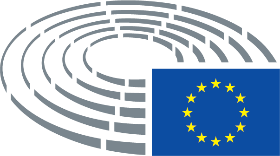 